Ledenadministratie Basketbalvereniging Bedum Blues
p/a Ben Wolters
Bernhardlaan 7
9781 EC Bedum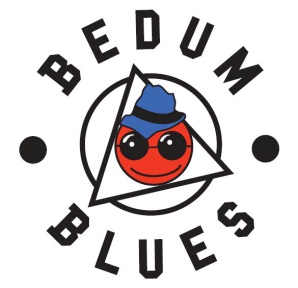 Of digitaal aanleveren:
Ledenadministratie@bedumblues.nlBeëindiging lidmaatschap van Basketbalvereniging Bedum BluesAchternaam:	____________________	Voornaam:	____________________Adres:	____________________	Postcode:		____________________Woonplaats:	____________________	Telefoonnummer:	____________________Geboortedatum: 	____________________E-mailadres:	___________________________________________________________________Opzegging per: 	____________________Reden van beëindiging lidmaatschap Bedum Blues: (omcirkel wat van toepassing is)VerhuizingGeen leuk teamTrainingstijden komen niet uitStudieAnders _______________________________________________________________Graag de reden van beëindiging van het lidmaatschap invullen. Dat geeft de club de mogelijkheid eventuele verbeteringen door te voeren.De looptijd van het lidmaatschap is van 1 juli tot en met 30 juni van het volgende jaar. Indien u na 1 juni het lidmaatschap beëindigt, bent u de contributie voor het hele volgende seizoen verschuldigd. Dit heeft te maken met de kosten die wij dan ook op onze beurt verschuldigd zijn aan o.a. de NBB (zowel landelijk als rayon) en de gemeente Bedum (trainings- en wedstrijdfaciliteiten).Datum afmelding: ____________________Handtekening lid:	Handtekening ouder of voogd,	Als je nog geen 18 jaar bent:___________________________	___________________________Volledig ingevuld formulier opsturen naar de ledenadministratie. Voor adres: zie bovenaan pagina.In te vullen door de ledenadministratie!Verwerkt in ledenadministratie		d.d.: ___________________________Afgemeld lid bericht gestuurd op		d.d.: ___________________________